Publicado en España el 13/07/2016 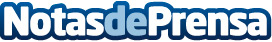 Nutrición 24, líder en distribución de suplementos deportivos distribuirá marcas americanas en EspañaNutrición 24 es el portal de moda entre los amantes del fitness y los interesados en cultivar su cuerpo y mantener la forma física. En su compromiso por ofrecer siempre los productos más avanzados del mercado, en los próximos meses va a incorporar en su tienda online prestigiosas marcas americanas como BSN, Optimum Nutrition o  MuscletechDatos de contacto:Nutrición 24http://www.nutricion24.com/Nota de prensa publicada en: https://www.notasdeprensa.es/nutricion-24-lider-en-distribucion-de Categorias: Nacional Nutrición Sociedad Valencia E-Commerce Otros deportes Fitness http://www.notasdeprensa.es